SIRASINIF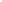 NOPROJE ALDIĞI DERS19/B34MATEMATİK29/B66TÜRK DİLİ VE EDEBİYATI39/B67TÜRK DİLİ VE EDEBİYATI49/B69TEMEL MESLEKİ UYGULAMALAR59/B70MATEMATİL69/B71BİYOLOJİ79/B72MESLEKİ GELİŞİM ATÖLYESİ89/B73ANATOMİ VE FİZYOLOJİ99/B74TEMEL MESLEKİ UYGULAMALAR109/B75MATEMATİK119/B77TÜRK DİLİ VE EDEBİYATI129/B78MATEMATİK139/B80ANATOMİ VE FİZYOLOJİ149/B81ANATOMİ VE FİZYOLOJİ159/B82BİYOLOJİ169/B84BİYOLOJİ179/B86MATEMATİK189/B87KİMYA199/B88KİMYA209/B90İNGİLİZCE219/B91TÜRK DİLİ VE EDEBİYATI229/B92TÜRK DİLİ VE EDEBİYATI239/B93İNGİLİZCE249/B94ANATOMİ VE FİZYOLOJİ259/B95FİZİK269/B96MATEMATİK279/B97TEMEL MESLEKİ UYGULAMALAR289/B98ANATOMİ VE FİZYOLOJİ299/B101İNGİLİZCE309/B104KİMYA319/B107COĞRAFYA329/B109BİYOLOJİ339/B110İNGİLİZCE349/B112DİN KÜLTÜRÜ VE AHLAK BİLGİSİPelin GÜREL KARAKURT9/B Sınıf ÖğretmeniHayrettin KALDIRIMMüdür YARDIMCISI